TUGAS AKHIRSISTEM INFORMASI PENILAIANSMK N 1 JOGONALAN KLATEN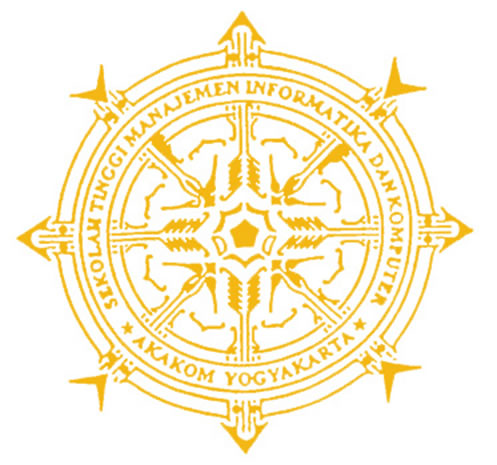 Disusun Oleh :Sektiana Dwi Utami  No.Mhs	:	083110002  Jurusan	:	Manajemen Informatika   Jenjang		:	Diploma Tiga (D3)SEKOLAH TINGGI MANAJEMEN INFORMATIKA DAN KOMPUTERAKAKOM YOGYAKARTAHALAMAN PENGESAHANSISTEM INFORMASI PENILAIAN SMK N 1 JOGONALAN KLATENTelah disetujui dan disahkan oleh tim penguji Sekolah Tinggi Manajemen Informatika dan Komputer AKAKOM Yogyakarta dan diterima sebagai syarat menyelesaikan studi jenjang Diploma Tiga (D-3) jurusanManajemen InformatikaPada Hari	:	.........................................Tanggal	:	.........................................	MengetahuiKetua JurusanIr. H Sudarmanto, M.T.Dosen PembimbingIr. H Sudarmanto, M.T.HALAMAN PERSEMBAHANPuji syukur penulis panjatkan kehadirat Allah SWT, yang dengan segala karunia-Nya senantiasa mendengarkan doa-doaku dan memberikan petunjuk disetiap langkah hidupku, sehingga penulis dapat menyelesaikan tugas akhir ini. Karya ini penulis persembahkan untuk :Untuk Keluargaku Untuk Bapak dan Ibu yang kucintai dan kusayangi yang telah ikhlas dan sabar mendo’akan serta memberikan dukungan moril maupun materil selama aku kuliah.Untuk kakakku Wakhid  Agus Raharjo beserta istrinya Murni Lestari juga keponakanku Naufal Fakhri Alzena yang kusayangi dan kucintai, yang senantiasa mendo’akanku, memberikan motivasi untukku.Untuk sepupuku eva wulandari beserta keluarganya terimakasih atas doa dan semangat yang selalu diberikan...Untuk semua keluarga besar dari nenek Yoto Sugito, yang tidak bisa penulis sebutkan satu persatu, terima kasih atas dukungan dan do’anya.Untuk Dosen Pembimbing“Kepada Bapak Sudarmanto yang telah sabar memberikan bimbingan, arahan dan ilmunya dalam pembuatan Tugas Akhir”Untuk temen-temenku Untuk Nurul fatmawati dan Maria Margaretha Yang keduanya adalah saudara,sahabat,temen,sobat,kakak,adek... yang selalu ada buatku, selalu membantuku disaat aku lagi kesulitan,memberiku motivasi, selalu menghiburku, menemaniku, memberi semangat sehingga membuatku selalu ceria, walau baik susah senang sedih keadaan itu selalu kita lewati bersama...maksih untuk semua kebaikan kalian...Untuk sahabatku Dian Rusdiana, makasih untuk semangat, dukungan dan doanya...Untuk sahabatku Arif Wijayanto, yang selalu mengingatkan aku untuk shalat, belajar, istirahat, makan dan yang selalu memberiku semangat, dukungan dan doa...makasih untuk semua waktu yang telah di luangkan untukku...  Untuk sahabat-sahabatku alumni SMK N 1 Jogonalan Klaten’07, Yuli, vita, sisi, tisa, riana, isa, dwi, heru terima kasih atas dukungan do’a dan supportnya selama aku kuliah..Untuk semua temen-temen Manajemen Informatika ’08 terima kasih untuk semua kebaikan kalian selama aq berada di STMIK AKAKOM makasih atas semangat dan doanya...thank you for all...my best friends... “Dan seluruh keluarga besar STMIK AKAKOM Yogyakarta”			MOTTOHanya orang yang tulus hati, senantiasa aktif bekerja dan tidak mengenal lelah akan berhasil dalam meneliti keberhasilan.Jangan pernah melepaskan suatu impian hingga kita siap bangkit dan menjadi kenyataan.Jangan pernah takut mengakui bahwa kita keliru, itu sama dengan mengatakan kita lebih bijaksana hari ini dari pada kemarin.Kebanggaan kita yang terbesar adalah bukan tidak pernah gagal, tetapi bangkit setiap kita jatuh.KATA PENGANANTARAssalamu’alaikum Wr.Wb.Dengan mengucapkan puji syukur kehadirat Allah SWT yang telah memberikan rahmat dan hidyah-Nya, sehingga penyusun dapat menyelesaikan naskah Tugas Akhir yang berjudul “Sistem Informasi Penilaian SMK N1 JOGONALAN KLATEN” dengan baik. Adapun Tugas Akhir ini dibuat sebagai salah satu syarat untuk menyelesaikan studi jenjang Diploma Tiga jurusan Manajemen Informatika di Sekolah Tinggi Manajemen Informatika dan Komputer AKAKOM Yogyakarta. Dalam penyusunan Tugas Akhir ini mungkin tidak terlaksana tanpa dukungan, bimbingan dan petunjuk dari semua pihak yang telah membantu hingga dapat terselesaikan. Untuk itu pada kesempatan ini penyusun ingin menyampaikan rasa terimakasih kepada :Allah SWT yang atas kuasanya penulis dapat menjalani proses demi proses kehidupan ini.Bapak Sigit Anggoro, S.T, M.T selaku Ketua Sekolah Tinggi Manajemen Informatika dan Komputer AKAKOM Yogyakarta.Bapak Ir. H Sudarmanto, M.T., selaku ketua Jurusan Manajemen Informatika D-3 Sekolah Tinggi Manajemen Informatika dan Komputer AKAKOM Yogyakarta. Dan selaku Dosen Pembimbing, yang telah membimbing, mengarahkan dan membantu dalam penyusunan tugas akhir ini. Seluruh Dosen serta staf karyawan Sekolah Tinggi Manajemen Informatika dan Komputer AKAKOM Yogyakarta.Keluarga dan Saudaraku semua terutama Bapak, Ibu, Kakakku Wakhid Agus Raharjo beserta istrinya Murni Lestari dan juga Naufal Fakhri Alzena yang telah memberikan dukungan dan semangat yang besar dalam mengerjakan tugas akhir ini.Kepala sekolah serta staf yang bekerja di SMK N 1 JOGONALAN KLATEN yang telah memberikan data – data yang penulis butuhkan.Teman – temanku “Nurul, Maria, Dian, Ichlas,  Ali,  Agung, Conny, Hendik, Udin, Novan, Yunita, Ningrum, Isna, Vita, Meylin, dan teman – teman MI angkatan ’08 yang telah membantu tersusunnya Tugas Akhir ini. Dalam penyususnan Tugas Akhir ini, masih banyak kekurangan dan jauh dari sempurna. Untuk itu saran dan kritik yang membangun sangat diharapkan untuk perbaikan di masa yang akan datang. Semoga laporan tugas akhir ini dapat bermanfaat khususnya bagi penulis dan semua pihak pada umumnya.Wassalamu’alaikum Wr.WbYogyakarta, 20 januari 2011Penulis